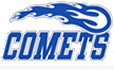 CCHS Athletic Booster Membership Form2019-2020Membership in the Booster Organization is $5.00 per person from 6/1/19-7/31/20***Membership is required to be eligible for Pay to Participate or Senior College Scholarships***Family members are encouraged to join.  PLEASE PRINT CLEARLY.Athlete’s Name(s)	____________________________________________________________		     	____________________________________________________________		 	____________________________________________________________Family Member(s)	____________________________________________________________		      	____________________________________________________________		      	____________________________________________________________Email 			____________________________________________________________Phone Number	____________________________________________________________Sports			____________________________________________________________This program does not work without volunteers.  I would be interested in volunteering with the following (circle all that apply):Concessions		Fundraising		Spirit Wear		MembershipMarketing and Communication							Received by _________________________							Cash/Check # ________________________							Amount _____________________________100% of membership fees are used to fund Senior Scholarships.Thank You!